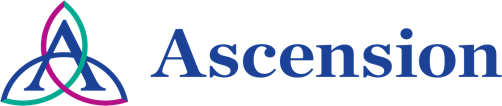 Continuing Education/Continuing Medical Education (CE/CME)GCE Module:  Hereditary CancerWHEN:		July 1, 2022 — 7:00 AMPresentation purpose:This module focuses on hereditary cancer risk factors and features in individuals/families and reviews how to take a basic family history to assess for hereditary cancer risk. This WBT is meant to be viewed after taking the GCE Introduction Module.Learning objectives:1 Discuss the difference between hereditary, familial and sporadic cancer2 Recognize the features and risk factors for hereditary cancer3 Describe the inheritance pattern for most hereditary cancers4 .Describe how family history is helpful for assessing cancer riskTarget audience:This activity is designed for the interdisciplinary audience including the following:Specialties: OncologyProfessions: Physician Assistant, NurseAccreditationIn support of improving patient care, Ascension is jointly accredited by the Accreditation Council for Continuing Medical Education (ACCME), the Accreditation Council for Pharmacy Education (ACPE), and the American Nurses Credentialing Center (ANCC), to provide continuing education for the healthcare team.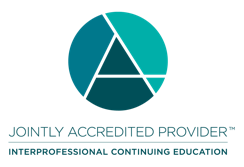 Credit designation: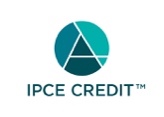 This activity was planned by and for the healthcare team, and learners will receive 0.75 IPCE credit(s) for learning and change.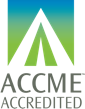 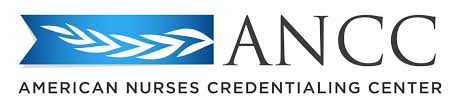 This activity is awarded 0.75 ANCC contact hour(s). (based on 60 minutes per contact hour)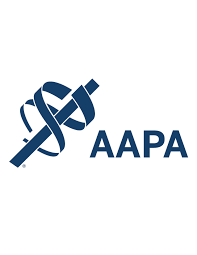 Ascension has been authorized by the American Academy of PAs (AAPA) to award AAPA Category 1 CME credit for activities planned in accordance with AAPA CME Criteria. This activity is designated for 0.75 AAPA Category 1 CME credits. PAs should only claim credit commensurate with the extent of their participation.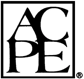 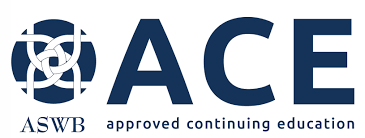 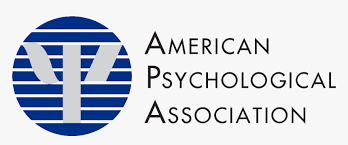 Faculty/Course Director/Planners:Ascension has selected all faculty participating in this activity. It is the policy of Ascension that all CE/CME planning committees, faculty, authors, editors, and staff disclose relationships with commercial interests upon nomination or invitation of participation. Disclosure documents are reviewed for potential conflicts of interest and if relevant, they are resolved prior to confirmation of participation. Only those participants who have no conflict of interest or who agreed to an identified resolution process prior to their participation were involved in this activity.Conflict of Interest:In accordance with the ACCME Standards for Commercial Support, it is the policy of Ascension to ensure balance, independence, objectivity and scientific rigor in all CE/CME activities.Full disclosure of conflicts and conflict resolution will be made in writing via handout materials or syllabus.Commercial Support:No commercial interest was received for this CE/CME activity.Name of individualIndividual's role in activityName of Ineligible Company(s) / Nature of Relationship(s)DAWN M NIXON, MS, CGCActivity Coordinator, FacultyGrant or research support-Pfizer (Any division) (Relationship has ended) - 05/18/2022Stephanie Cohen, MS, LCGCFaculty, Other Planning Committee MemberGrant or research support-Pfizer (Any division) (Relationship has ended)|Honoraria-Ambry Genetics (Relationship has ended)|Membership on Advisory Committees or Review Panels, Board Membership, etc.-Journal of Genetic counseling|Membership on Advisory Committees or Review Panels, Board Membership, etc.-Cancer Support Community|Membership on Advisory Committees or Review Panels, Board Membership, etc.-UT Southwestern genetic counseling study - 02/21/2022Emily Lichtenberg, MS, LCGCFaculty, Other Planning Committee MemberGrant or research support-Pfizer (Any division) (Relationship has ended) - 05/19/2022Jennifer Hartman, APRNNurse PlannerNothing to disclose - 05/17/2022Ginger Kreyling, BSN, RN, CN-BN, CGRANurse PlannerNothing to disclose - 05/17/2022Margaret Ward, DNP, AGN-BC, AGCNS-BC, OCNNurse PlannerNothing to disclose - 04/25/2022Taylor Smith, MS CGCOther Planning Committee MemberNothing to disclose - 02/18/2022Anne (Katie) Cavanaugh, PA-C, Physician AssistantPA PlannerNothing to disclose - 05/17/2022